SAEC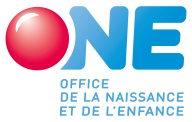 DEMANDE DE DEROGATIONAccueil subventionné d’enfants au-delà de 3 ans chez une accueillant(e) d’enfants conventionnée(e)Nom du ServiceN°Matricule Nom du Travailleur social Jours(s) de permanenceTéléphone Mail Date de la demande      (jj/mm/aaaa)      (jj/mm/aaaa)Nom du Coordinateur accueil ONE Accueillant(e) concerné(e) par la demande de dérogationNom :      Nom :      Accueillant(e) concerné(e) par la demande de dérogationPrénom :      Prénom :      Accueillant(e) concerné(e) par la demande de dérogationAdresse du milieu d’accueil :      Adresse du milieu d’accueil :      Accueillant(e) concerné(e) par la demande de dérogationTemps de travail :       joursTemps de travail :       joursAccueillant(e) concerné(e) par la demande de dérogationCapacité autorisée :      Capacité autorisée :      Accueillant(e) concerné(e) par la demande de dérogationAutorisé(e) depuis :      Autorisé(e) depuis :      Période de la demande de dérogationDu       au       (jj/mm/aaaa)Du       au       (jj/mm/aaaa)Nom et prénom de l’enfant concerné Nom et prénom de l’enfant concerné Nom et prénom de l’enfant concerné Nom et prénom de l’enfant concerné Date de naissance :       (jj/mm/aaaa)Motivation de la demande de dérogation Motivation de la demande de dérogation Motivation de la demande de dérogation Avis du Travailleur social sur les conditions d’accueilAvis éventuel du Conseiller médical pédiatreAvis éventuel du Conseiller médical pédiatreDate:       (jj/mm/aaaa)Signature:Avis du Coordinateur accueilAvis du Coordinateur accueilDate:       (jj/mm/aaaa)Signature: